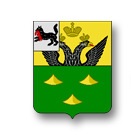 ОФИЦИАЛЬНЫЙ ВЕСТНИК БАЛАГАНСКОГО МУНИЦИПАЛЬНОГО ОБРАЗОВАНИЯ( ПУБЛИЧНОЕ ИЗДАНИЕ НОРМАТИВНЫХ ПРАВОВЫХ АКТОВ   ОРГАНОВ МЕСТНОГО САМОУПРАВЛЕНИЯ БАЛАГАНСКОГО МУНИЦИПАЛЬНОГО ОБРАЗОВАНИЯ)№12         05.07.2019 года                                                                                   Учредитель: Администрация Балаганского муниципального образования.Редактор: Глава Балаганского муниципального образования  Лобанов Н.И.Адрес: Россия,666391,Иркутская область, Балаганский район, р.п.Балаганск, ул. Мира,6 тел. 83954850472Тираж 50 экземпляров. Бесплатно.Изготовитель и распространитель: Администрация Балаганского муниципального образования.02.07.2019Г.  №9/1-ГДРОССИЙСКАЯ ФЕДЕРАЦИЯИРКУТСКАЯ ОБЛАСТЬБАЛАГАНСКИЙ РАЙОНДУМАБАЛАГАНСКОГО МУНИЦИПАЛЬНОГО ОБРАЗОВАНИЯЧЕТВЕРТОГО СОЗЫВАРЕШЕНИЕ«ОБ ОТМЕНЕНЕ РЕШЕНИЯ ДУМЫ БАЛАГАНСКОГО МУНИЦИПАЛЬНОГО ОБРАЗОВАНИЯ ОТ 20.06.2019 Г.        № 7\2-ГД «О ВНЕСЕНИИ ИЗМЕНЕНИЙ В УСТАВ БАЛАГАНСКОГО МУНИЦИПАЛЬНОГО ОБРАЗОВАНИЯ»В соответствии со ст. 7, 35, 44 Федерального закона от 06.10.2003 № 131-ФЗ «Об общих принципах организации местного самоуправления в Российской Федерации» Дума Балаганского муниципального образования четвертого созываРЕШИЛА:1. Отменить решение Думы Балаганского муниципального образования от 20.06.2019 г. № 7/2-ГД «О внесении изменений в Устав Балаганского муниципального образования».2. Настоящее решение вступает в силу после опубликования в «Официальном вестнике Балаганского муниципального образования».Председатель Думы Балаганского муниципального образованияМ.А. ХрипкоГлаваБалаганского муниципального образованияН.И. Лобанов13.05.2019Г. №94/1РОССИЙСКАЯ ФЕДЕРАЦИЯИРКУТСКАЯ ОБЛАСТЬБАЛАГАНСКИЙ РАЙОНАДМИНИСТРАЦИЯ БАЛАГАНСКОГО МУНИЦИПАЛЬНОГО ОБРАЗОВАНИЯПОСТАНОВЛЕНИЕОБ УСТАНОВЛЕНИИ ТАРИФОВНА ТЕРРИТОРИИ БАЛАГАНСКОГОГОРОДСКОГО ПОСЕЛЕНИЯВ соответствии с Федеральным законом от 07 декабря 2011 года 
№ 416-ФЗ «О водоснабжении и водоотведении», постановлением Правительства Российской Федерации от 13 мая 2013 года № 406 «Основы ценообразования в сфере водоснабжения и водоотведения», Законом Иркутской области от 06 ноября 2012 года № 114-ОЗ «О наделении органов местного самоуправления отдельными областными государственными полномочиями в сфере водоснабжения и водоотведения», Приказа министерства жилищной политики, энергетики и транспорта Иркутской области от 31.05.2013 г. № 27-мпр «Об утверждении нормативов потребления коммунальных услуг при отсутствии приборов учета в Иркутской области", Приказа министерства жилищной политики, энергетики и транспорта Иркутской области от 30.12.2016гю № 184-мпр, руководствуясь п. 4 ст. 6 Устава Балаганского муниципального образования, Положения «Об основах регулирования тарифов организаций коммунального комплекса в Балаганском муниципальном образовании» № 14/3 от 24.05.2006 г., ПОСТАНОВЛЯЕТ:1.Установить и ввести в действие на территории Балаганского городского поселения с 01.05.2019 г. по 30.06.2019 г. для МУП «Балаганский водоканал» тариф на пользование летним (временным) водопроводом, при отсутствии приборов учета, для полива сельскохозяйственных культур в размере 190,78 руб. за одну сотку земельного участка в месяц (НДС не облагается).2.Установить и ввести в действие на территории Балаганского городского поселения с 01.07.2019 г. по 31.08.2019 г. для МУП «Балаганский водоканал» тариф на пользование летним (временным) водопроводом, при отсутствии приборов учета, для полива сельскохозяйственных культур в размере 196,11 руб. за одну сотку земельного участка в месяц (НДС не облагается).3.Установить и ввести в действие на территории Балаганского городского поселения с 01.05.2019 г. по 30.06.2019 г. для МУП «Балаганский водоканал» тариф на пользование летним (временным) водопроводом, при отсутствии приборов учета, в размере 22,28 руб. на одного человека в месяц (НДС не облагается)4.Установить и ввести в действие на территории Балаганского городского поселения с 01.07.2019 г. по 31.08.2019 г. для МУП «Балаганский водоканал» тариф на пользование летним (временным) водопроводом, при отсутствии приборов учета, в размере 22,93 руб. на одного человека в месяц (НДС не облагается)5.Данное постановление распространяется на правоотношения возникшее с 01.05.2019г.6. Настоящее постановление опубликовать (обнародовать) в Официальном Вестнике Балаганского муниципального образования и на официальном сайте администрации Балаганского МО.7. Настоящее постановление вступает в силу со дня его опубликования.ГлаваБалаганского муниципального образованияН.И. Лобанов01.07.2019г. №  145 РОССИЙСКАЯ ФЕДЕРАЦИЯИРКУТСКАЯ ОБЛАСТЬБАЛАГАНСКИЙ РАЙОНАДМИНИСТРАЦИЯ БАЛАГАНСКОГО МУНИЦИПАЛЬНОГО ОБРАЗОВАНИЯПОСТАНОВЛЕНИЕО ВНЕСЕНИИ ИЗМЕНЕНИЙ В ПОСТАНОВЛЕНИЕ ОТ 10.12.2018 Г № 443 «ОБ УТВЕРЖДЕНИИ МУНИЦИПАЛЬНОЙ ПРОГРАММЫ КОМПЛЕКСНОЕ РАЗВИТИЕ СИСТЕМЫ КОММУНАЛЬНОЙ ИНФРАСТРУКТУРЫ БАЛАГАНСКОГО МУНИЦИПАЛЬНОГО ОБРАЗОВАНИЯ НА 2019-2022 ГОДЫ»  В соответствии со статьёй 179.3 Бюджетного кодекса Российской Федерации, Федеральным законом от 30.12.2004 № 210-ФЗ «Об основах регулирования тарифов организаций коммунального комплекса», приказом Министерства регионального развития РФ от 06.05.2011 № 204 «О разработке программ комплексного развития систем коммунальной инфраструктуры муниципальных образований»,  Федеральным законом от 06.10.2003 № 131-ФЗ «Об общих принципах организации местного самоуправления в Российской Федерации, руководствуясь Уставом Балаганского муниципального образования ПОСТАНОВЛЯЮ:Внести изменение в постановление от 10.12.2018 г. № 443 «Об утверждении муниципальной программы комплексное развитие системы коммунальной инфраструктуры Балаганского муниципального образования на 2019 - 2022 годы» в части: В Главе IV. Перечень мероприятий по реконструкции модернизации и ремонту объектов жилищно-коммунального хозяйства, обоснование необходимости данных мероприятий, пункт 2 Теплоснабжение изложить в следующей редакции: «На 2019 год:-в целях прохождения проверки Ростехнадзора при подготовке к отопительному периоду необходима установка дымовой трубы на котельную «Новая» диаметр 600 мм. Высотой 25 метров.-в связи с решением Балаганского районного суда необходимо приобретение резервного источника электропитания дизельгенератора на 30 к Вт.Итоговые мероприятия на 2019 год таблицу изложить в новой редакции.2. Настоящее постановление опубликовать в официальном Вестнике администрации Балаганского муниципального образования.3. Настоящее постановление вступает в законную силу со дня его опубликования.Глава БалаганскогоМуниципального образования                                             Н.И. Лобанов01.07.2019Г. №146РОССИЙСКАЯ ФЕДЕРАЦИЯИРКУТСКАЯ ОБЛАСТЬБАЛАГАНСКИЙ РАЙОНБАЛАГАНСКОЕ МУНИЦИПАЛЬНОЕ ОБРАЗОВАНИЕПОСТАНОВЛЕНИЕОБ УСТАНОВЛЕНИИ ДОЛГОСРОЧНЫХ ТАРИФОВ НА ПИТЬЕВУЮ ВОДУДЛЯ МУП «БАЛАГАНСКИЙ ВОДОКАНАЛ»В соответствии с Федеральным законом от 7 декабря 2011 года № 416-ФЗ «О водоснабжении и водоотведении», руководствуясь постановлением Правительства Российской Федерации от 13 мая 2013 года № 406 «О государственном регулировании тарифов в сфере водоснабжения и водоотведения», Постановлением Правительства Российской Федерации от 15.11.2018 № 2490-р, Законом Иркутской области от 6 ноября 2012 года № 114-ОЗ  «О наделении органов местного самоуправления отдельными областными государственными полномочиями в сфере водоснабжения и водоотведения», руководствуясь п. 4 ст. 6 Устава Балаганского муниципального образования, Положения «Об основах регулирования тарифов организаций коммунального комплекса в Балаганском муниципальном образовании» № 14-3 от 24.05.2006 года.ПОСТАНОВЛЯЕТ:1.Установить долгосрочные тарифы на питьевую воду для потребителей МУП «Балаганский водоканал» на территории Балаганского муниципального образования с календарной разбивкой согласно приложению 12. Установить долгосрочные параметры регулирования тарифов на питьевую воду для МУП «Балаганский водоканал» на 2019-2021 годы с использованием метода индексации, согласно приложению 2.3.Тарифы, указанные в пункте 1 настоящего постановления, действуют с 01.07.2019 по 31.12.2021 г.4.Признать утратившим силу с «01» июля 2019 года постановление № 448/1 от 20.12.2018 года.5.Настоящее постановление подлежит официальному опубликованию.6.Контроль исполнения настоящего постановления оставляю за собой.Глава Балаганского МО                                    	         	Н.И. ЛобановПриложение 1к Постановлению администрации Балаганского МОот «01» июля 2019 г.ДОЛГОСРОЧНЫЕ ТАРИФЫНА ПИТЬЕВУЮ ВОДУ для потребителей МУП «Балаганский водоканал» Балаганского муниципального образованияГлава Балаганского МО                                                             Н.И. ЛобановГлава Балаганского МО                                                             Н.И. ЛобановИзвещение от 21.06.2019
о приеме заявлений о намерении участвовать 
в аукционе на право заключения договоров аренды  земельных участковАдминистрация Балаганского муниципального образования на основании заявлений о предоставлении земельных участковизвещает о возможности предоставления в аренду:1) земельного участка, площадью 1618 кв. м, категория земель: земли населенных пунктов, разрешенное использование для индивидуального жилищного строительства, местоположение земельного участка: Иркутская область, Балаганский район,                                   р.п. Балаганск, ул.Горького,  д.81, кв.2Граждане или крестьянские (фермерские) хозяйства, заинтересованные в предоставлении земельных участков для указанных целей, имеют право в течение тридцати дней со дня опубликования и размещения извещения подавать заявления о  намерении участвовать в аукционе на право заключения договора аренды такого земельного участка. Дата и время начала приема заявлений – 21.06.2019 г. 09-00 час. Дата и время окончания приема заявлений – 20.07.2019г. 17-00 час.Заявление подается или направляется в уполномоченный орган гражданином по его выбору лично или посредством почтовой связи на бумажном носителе либо в форме электронных документов с использованием информационно-телекоммуникационной сети «Интернет». Адрес приема заявлений: 669391, Иркутская область, Балаганский район,                              р.п. Балаганск, ул. Мира, д. 6.Дата подведения итогов – 21.07.2019 г.Адрес и время приема граждан для ознакомления со схемой расположения земельных участков: Иркутская область, Балаганский район, р.п. Балаганск, ул. Мира, д. 6. в рабочие дни с 09-00 час. до 17-00 час., перерыв с 13-00 час. до 14-00 час. Телефон: (39548) 50472, факс: (39548) 50472.Контактное лицо: Майер Наталья Владимировна
№Наименование мероприятия2019 годОбъем финансирования всего тыс. руб.Финансирование из местного бюджетаСредства предприятияОбластное финансирование1ремонт крыши котельной «Центральная» 370,0370,0002Приобретение дымовой трубы диаметр 600 мм. Высотой 25 метров для установки на котельной «Новая» р.п. Балаганск.372,637,20335,43Ремонт зимнего водопровода р.п. Балаганск по ул. Колхозная от ул. Ангарская до ул. Кольцевая протяженностью 390 п.м322,0322,0004Изготовление ПСД на реконструкцию станции водоподготовки производительностью 2000 м3/сут. в р.п. Балаганск 1000,01000,0005Приобретение мусорных контейнеров. Контейнер ТКО 0,8  (Толщина металла 2 мм)  30 шт. (9660 руб.шт.)устройство контейнерных площадок 3 шт.581,8581,8006Приобретение резервного источника электропитания: дизельгенератор на 30 к Вт.550,0255,40294,67Капитальный ремонт разводного узла теплотрассы по ул. Калинина, с заменой участка труб 213,0213,0008Установка дымовой трубы на котельную «Новая»228,0228,0Итого3637,43007,40630,0№ п/пНаименование регулируемой организацииПериод действияТариф (руб/куб. м)(НДС не облагается)Тариф (руб/куб. м)(НДС не облагается)№ п/пНаименование регулируемой организацииПериод действия населениепрочие потребители1.Питьевая вода Питьевая вода Питьевая вода Питьевая вода МУП«Балаганский водоканал»МУП«Балаганский водоканал»с 01.07.2019
по 31.12.2019руб. 17 коп.   44 руб.87 коп.МУП«Балаганский водоканал»с 01.01.2020
по 30.06.202030 руб. 17 коп.44 руб. 87 коп.МУП«Балаганский водоканал»с 01.07.2020
по 31.12.202031 руб. 38 коп.45 руб. 81 коп.МУП«Балаганский водоканал»с 01.01.2021
по 30.06.202131 руб. 38 коп.45 руб. 81 коп.МУП«Балаганский водоканал»с 01.07.2021
по 31.12.202132 руб. 64 коп.46 руб. 89 коп.Приложение 2к Постановлению администрации Балаганского МОот «01» июля 2019 г.Приложение 2к Постановлению администрации Балаганского МОот «01» июля 2019 г.Приложение 2к Постановлению администрации Балаганского МОот «01» июля 2019 г.Приложение 2к Постановлению администрации Балаганского МОот «01» июля 2019 г.Приложение 2к Постановлению администрации Балаганского МОот «01» июля 2019 г.Приложение 2к Постановлению администрации Балаганского МОот «01» июля 2019 г.Приложение 2к Постановлению администрации Балаганского МОот «01» июля 2019 г.Приложение 2к Постановлению администрации Балаганского МОот «01» июля 2019 г.ДОЛГОСРОЧНЫЕ ПАРАМЕТРЫ РЕГУЛИРОВАНИЯ ТАРИФОВ НА ПИТЬЕВУЮ ВОДУДОЛГОСРОЧНЫЕ ПАРАМЕТРЫ РЕГУЛИРОВАНИЯ ТАРИФОВ НА ПИТЬЕВУЮ ВОДУДОЛГОСРОЧНЫЕ ПАРАМЕТРЫ РЕГУЛИРОВАНИЯ ТАРИФОВ НА ПИТЬЕВУЮ ВОДУДОЛГОСРОЧНЫЕ ПАРАМЕТРЫ РЕГУЛИРОВАНИЯ ТАРИФОВ НА ПИТЬЕВУЮ ВОДУДОЛГОСРОЧНЫЕ ПАРАМЕТРЫ РЕГУЛИРОВАНИЯ ТАРИФОВ НА ПИТЬЕВУЮ ВОДУДОЛГОСРОЧНЫЕ ПАРАМЕТРЫ РЕГУЛИРОВАНИЯ ТАРИФОВ НА ПИТЬЕВУЮ ВОДУДОЛГОСРОЧНЫЕ ПАРАМЕТРЫ РЕГУЛИРОВАНИЯ ТАРИФОВ НА ПИТЬЕВУЮ ВОДУДОЛГОСРОЧНЫЕ ПАРАМЕТРЫ РЕГУЛИРОВАНИЯ ТАРИФОВ НА ПИТЬЕВУЮ ВОДУДЛЯ МУП «Балаганский водоканал», УСТАНАВЛИВАЕМЫЕ НА 2019-2021 ГОДЫДЛЯ МУП «Балаганский водоканал», УСТАНАВЛИВАЕМЫЕ НА 2019-2021 ГОДЫДЛЯ МУП «Балаганский водоканал», УСТАНАВЛИВАЕМЫЕ НА 2019-2021 ГОДЫДЛЯ МУП «Балаганский водоканал», УСТАНАВЛИВАЕМЫЕ НА 2019-2021 ГОДЫДЛЯ МУП «Балаганский водоканал», УСТАНАВЛИВАЕМЫЕ НА 2019-2021 ГОДЫДЛЯ МУП «Балаганский водоканал», УСТАНАВЛИВАЕМЫЕ НА 2019-2021 ГОДЫДЛЯ МУП «Балаганский водоканал», УСТАНАВЛИВАЕМЫЕ НА 2019-2021 ГОДЫДЛЯ МУП «Балаганский водоканал», УСТАНАВЛИВАЕМЫЕ НА 2019-2021 ГОДЫС ИСПОЛЬЗОВАНИЕМ МЕТОДА ИНДЕКСАЦИИС ИСПОЛЬЗОВАНИЕМ МЕТОДА ИНДЕКСАЦИИС ИСПОЛЬЗОВАНИЕМ МЕТОДА ИНДЕКСАЦИИС ИСПОЛЬЗОВАНИЕМ МЕТОДА ИНДЕКСАЦИИС ИСПОЛЬЗОВАНИЕМ МЕТОДА ИНДЕКСАЦИИС ИСПОЛЬЗОВАНИЕМ МЕТОДА ИНДЕКСАЦИИС ИСПОЛЬЗОВАНИЕМ МЕТОДА ИНДЕКСАЦИИС ИСПОЛЬЗОВАНИЕМ МЕТОДА ИНДЕКСАЦИИНаименование регулируемой организацииГодБазовый уровень операционных расходовИндекс эффективности операционных расходовНормативный уровень прибылиПоказатели энергосбережения и энергетической эффективностиПоказатели энергосбережения и энергетической эффективностиПоказатели энергосбережения и энергетической эффективностиНаименование регулируемой организацииГодБазовый уровень операционных расходовИндекс эффективности операционных расходовНормативный уровень прибылиУровень потерь водыУдельный расход электрической энергииУдельный расход электрической энергииНаименование регулируемой организацииГодтыс. руб.%%%кВт-ч/куб. мкВт-ч/куб. мМУП«Балаганский водоканал» 20196680,91,00,08,20,90,9МУП«Балаганский водоканал»2020-1,00,08,20,90,9МУП«Балаганский водоканал»2021-1,00,08,20,90,9